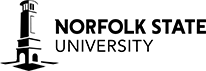 School of EducationOffice of Clinical Experiences and Student ServicesApplication - Tuberculosis Test______________________________________________________________________                          Last Name                        			First Name                  				MI                                                            SSN __________________       				 		____      ____/_____/____         ___________________Male      Female     Age       DOB (MM/DD/YY)                     Race_______________________________________________________________________    Street Address, City, State & Zip Telephone:  Home: _____________________     Work: _____________________                     Cellular Phone:    _____________________ email: ___________________Requested for (please check one) Fall_____ Spring_____ Year_____On the basis of chest X-ray, test, and/or examinations, I hereby certify that the student identified at the top of this page is diagnosed to be free of communicable tuberculosis as of the date below.I am a licensed physician in ___________________________________   (State or District), Date:_____________     Signed:_____________________________________________Adress:_____________________________________________________________Telephone: ___(_____)_________________Virginia State Law requires the education candidate to return this TB Certification to the Office of Clinical Experiences and Student Services prior to the field experience.The test is to be effective through the entire field experience.